Unit 3:  Communication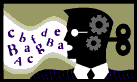 Student Language Learning TargetsLiteratureI can. . . . . . RL.6.7		integrate and evaluate content presented in diverse media and formats.Informational TextI can . . . . . RI.6.7 		integrate and evaluate content presented in diverse media and formats.RI.6.8	trace and evaluative the argument and specific claims in a text, distinguishing claims that are supported by reasons and evidence from claims that are not.RI.6.9		compare and contrast one author’s presentation of events with that of another.WritingI can. . . . . .W.6.1	write arguments to support claims using valid reasoning and evidence.Introduce claimSupport claimClarify relationships among claim and reasons.Maintain a formal style.Provide concluding statement or section.Speaking/ListeningI can. . . . . . SL.6.3	evaluate a speaker’s point of view, reasoning, and use of evidence.SL.6.4		present information such that listeners can follow the line of reasoning.SL.6.5	make strategic use of digital media and visual displays of data to express information and enhance understanding of presentations.LanguageI can. . . . L.6.3	apply knowledge of language when writing, speaking, reading, or listening through varying sentence patterns and maintaining consistency in style and tone.